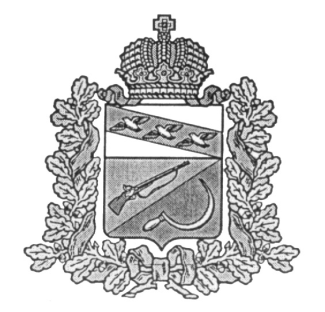 АДМИНИСТРАЦИЯКОСОРЖАНСКОГО СЕЛЬСОВЕТАЩИГРОВСКОГО РАЙОНА КУРСКОЙ ОБЛАСТИП О С Т А Н О В Л Е Н И ЕОт «25» июля 2019г. №76Об утверждении Положения о порядке проведения антикоррупционной экспертизы нормативных правовых актов АдминистрацииКосоржанского сельсовета  и их проектовВ соответствии с пунктом 3 части 1 статьи 3 Федерального закона 
от 17.07.2009 № 172-ФЗ «Об антикоррупционной экспертизе нормативных правовых актов и проектов нормативных правовых актов» Администрация Косоржанского сельсовета Щигровского района ПОСТАНОВЛЯЕТ:1.Утвердить Положение о порядке проведения антикоррупционной экспертизы нормативных правовых актов Администрации Косоржанского сельсоветаи их проектов согласно приложению.2. Контроль за исполнением настоящего постановления оставляю за собой.3. Настоящее постановление вступает в силу со дня его официального обнародования.Глава  Косоржанского сельсовета                                        А.П.ИголкинаПриложениек постановлению Администрации Косоржанского сельсоветаОт «25» июля 2019г. №76ПОЛОЖЕНИЕо порядке проведения антикоррупционной экспертизы нормативных правовых актов Администрации Косоржанского сельсовета и их проектов1. Общие положения1.1. Настоящее Положение в соответствии с Федеральным законом 
от 25.12.2008 № 273-ФЗ «О противодействии коррупции», Федеральным законом 
от 17.07.2009 № 172-ФЗ «Об антикоррупционной экспертизе нормативных правовых актов и проектов нормативных правовых актов» устанавливает порядок проведения антикоррупционной экспертизы действующих нормативных правовых актов и проектов нормативных правовых актов Администрации Косоржанского сельсовета (далее – Администрация) в целях выявления в них коррупциогенных факторов и их последующего устранения.1.2. Антикоррупционная экспертиза действующих нормативных правовых актов и проектов нормативных правовых актов Администрации (далее – проекты) проводится ответственным должностным лицом Администрации.Ответственное должностное лицо проводит антикоррупционную экспертизу в соответствии с Методикой проведения антикоррупционной экспертизы нормативных правовых актов и проектов нормативных правовых актов, утвержденной постановлением Правительства Российской Федерации от 26.02.2010 № 96 «Об антикоррупционной экспертизе нормативных правовых актов и проектов нормативных правовых актов» (далее – Методика).               1.3.  В целях настоящего Положения применяются следующие понятия:                  - муниципальные нормативные правовые акты - постановления Администрации Косоржанского сельсовета , распоряжения  Администрации Косоржанского сельсовета, решения Собрания депутатов Косоржанского сельсовета;             - проекты   муниципальных   нормативных   правовых   актов    -   проекты постановлений  Администрации Косоржанского сельсовета и распоряжений Администрации Косоржанского сельсовета             - антикоррупционная   экспертиза   -   экспертное   исследование   с   целью выявления в муниципальных нормативных правовых актах  Администрации Косоржанского сельсовета и проектах муниципальных нормативных правовых актов коррупциогенных факторов;             - объекты антикоррупционной экспертизы - муниципальные нормативные правовые акты и проекты муниципальных нормативных правовых актов при проведении антикоррупционной экспертизы;             - мониторинг применения муниципального нормативного правового акта - наблюдение, обработка, анализ и оценка данных о реализации действующего муниципального нормативного правового акта.            Иные понятия применяются в настоящем Положении в значениях, определенных законодательством Российской Федерации.1.4.  Антикоррупционная экспертиза нормативных правовых актов Администрации, срок действия которых истек, а также признанных утратившими силу (отмененных), не проводится.2. Порядок проведения антикоррупционной экспертизы проектов Антикоррупционная экспертиза проектов муниципальных нормативных правовых актов проводится при осуществлении их правовой (юридической) экспертизы в соответствии с методикой проведения антикоррупционной экспертизы нормативных правовых актов и проектов нормативных правовых актов, утвержденной постановлением Правительства Российской Федерации от 26 февраля 2010 года № 96 "Об антикоррупционной экспертизе нормативных правовых актов и проектов нормативных правовых актов" (далее — Методика).2.2. Проект, завизированный всеми заинтересованными работниками Администрации, направляется разработчиками ответственному должностному лицу Администрации для проведения правовой и антикоррупционной экспертизы проекта.Срок проведения антикоррупционной экспертизы проектов муниципальных нормативных правовых актов составляет не более пяти дней со дня поступления проекта должностному лицу Администрации Косоржанского сельсовета. При необходимости срок проведения антикоррупционной экспертизы может быть продлен главой администрации Косоржанского сельсовета, но не более чем на три дня.2.3. В случае выявления в проекте коррупциогенных факторов ответственное должностное лицо Администрации в течение 2 рабочих дней с даты окончания приема заключений по результатам независимой антикоррупционной экспертизы, проводимой в порядке, установленном разделом 4 настоящего Положения, готовит заключение по результатам проведения антикоррупционной экспертизы, которое должно содержать следующие сведения:-дата подготовки экспертного заключения;-вид и наименование проекта муниципального нормативного правового акта, прошедшего антикоррупционную экспертизу;-положения проекта муниципального нормативного правового акта, содержащие коррупциогенные факторы (в случае выявления);-предложения о способах устранения выявленных в проекте муниципального нормативного правового акта положений, содержащих коррупциогенные факторы (в случае выявления).В экспертном заключении могут быть отражены возможные негативные последствия сохранения в проекте муниципального нормативного правового акта положений, содержащих коррупциогенные факторы, а также выявленные при проведении антикоррупционной экспертизы положения, которые не относятся к коррупциогенным факторам, но могут способствовать созданию условий для проявления коррупии.В заключении ответственного должностного лица Администрации также отражаются коррупциогенные факторы, выявленные при проведении независимой антикоррупционной экспертизы, со ссылками на соответствующие заключения, поступившие в Администрацию в соответствии с разделом 4 настоящего Положения.Заключение ответственного должностного лица Администрации направляется главе Администрации Косоржанского сельсовета для рассмотрения и принятия решения об устранении выявленных при проведении антикоррупционной экспертизы проекта коррупциогенных факторов.2.4. Коррупциогенные факторы, выявленные при проведении антикоррупционной экспертизы проекта, устраняются разработчиками проекта.2.5. После устранения выявленных при проведении антикоррупционной экспертизы проекта коррупциогенных факторов проект направляется ответственному должностному лицу Администрации для проведения повторной антикоррупционной экспертизы и размещается на официальном сайте Администрации в информационно-телекоммуникационной сети «Интернет» (далее – сайт) в порядке, установленном в пункте 4.2 настоящего Положения.2.6. В случае отсутствия в проекте коррупциогенных факторов по итогам проведения антикоррупционной экспертизы проект визируется ответственным должностным лицом Администрации с указанием, что коррупциогенные факторы в проекте не выявлены.3. Порядок проведения антикоррупционной экспертизы действующих нормативных правовых актов Администрации3.1.Антикоррупционная экспертиза муниципальных нормативных правовых актов проводится ответственным должностным лицом Администрации при мониторинге их применения в соответствии с Методикой.3.2. Основаниями для проведения экспертизы муниципальных нормативных правовых актов при мониторинге их применения являются:      - поручения главы муниципального образования, главы администрации муниципального образования или руководителя органа местного самоуправления;       - информация о наличии обращений граждан или организаций, предписаний Федеральной антимонопольной службы и ее территориальных органов, экспертных заключений Министерства юстиции Российской Федерации и его территориальных органов, иных документов и информации, содержащих сведения о наличии (возможности наличия) в муниципальном нормативном правовом акте коррупциогенных факторов;       - судебное оспаривание муниципального нормативного правового акта;       - принятие мер прокурорского реагирования в отношении муниципального нормативного правового акта;       - собственная инициатива.         3.3.	Срок проведения антикоррупционной экспертизы муниципального нормативного правового акта Администрации Косоржанского сельсовета составляет не более пяти дней со дня возникновения одного из оснований, указанных в пункте 3.2. При необходимости срок проведения антикоррупционной экспертизы может быть продлен главой Косоржанского сельсовета,  но не более чем на три дня.      3.4. В случае обнаружения в проверяемых нормативных правовых актах Администрации коррупциогенных факторов работник Администрации в этот же день направляет указанные нормативные правовые акты с мотивированным запросом ответственному должностному лицу Администрации для проведения антикоррупционной экспертизы.      3.5. В случае отсутствия коррупциогенных факторов в нормативном правовом акте Администрации, ответственное должностное лицо Администрации готовит соответствующее заключение.Указанное заключение направляется работнику Администрации, направившему мотивированный запрос.3.6. В случае выявления в нормативных правовых актах Администрации коррупциогенных факторов ответственное должностное лицо Администрации готовит заключение, в котором отражаются указанные факторы.Указанное заключение направляется главе Администрации Косоржанского сельсовета для рассмотрения и принятия решения о признании утратившим силу (отмене) нормативного правового акта Администрации или внесения в него соответствующих изменений.3.7. Подготовка проекта о признании утратившим силу (отмене) или внесении соответствующих изменений в нормативный правовой акт Администрации, в результате проведения антикоррупционной экспертизы которого выявлены коррупциогенные факторы, осуществляется работником Администрации, к компетенции которого относятся вопросы, регулируемые данным нормативным правовым актом.3.8. Проведение антикоррупционной экспертизы проекта изменений в нормативный правовой акт Администрации, в результате проведения антикоррупционной экспертизы которого выявлены коррупциогенные факторы, осуществляется в соответствии с разделом 2 настоящего Положения.4. Независимая антикоррупционная экспертиза нормативных правовых актов Администрации и их проектов           4.1. Объектами независимой антикоррупционной экспертизы являются официально опубликованные муниципальные нормативные правовые акты и размещенные на официальном портале муниципального образования в сети Интернет проекты муниципальных нормативных правовых актов.Проекты указанных нормативных правовых актов  размещаются  в информационно-телекоммуникационной сети "Интернет" не позднее чем за 10  дней до принятия акта .           Независимая антикоррупционная экспертиза не проводится в отношении муниципальных нормативных правовых актов и проектов муниципальных нормативных правовых актов, содержащих сведения, составляющие государственную, служебную или иную охраняемую федеральным законом тайну.4.2. В случае поступления заключения независимого эксперта в электронном виде работник Администрации, ответственный за размещение информации о работе Администрации на сайте, информирует об этом разработчиков проекта и ответственное должностное лицо Администрации с приложением такого заключения на бумажном носителе, а также передает им такое заключение в электронном виде.В случае непоступления заключения независимых экспертов по истечении срока, установленного для приема заключений по результатам независимой антикоррупционной экспертизы, работник Администрации, ответственный за размещение информации о работе Администрации на сайте, информирует об этом разработчиков проекта и ответственное должностное лицо Администрации. 4.3. Заключение по результатам независимой антикоррупционной экспертизы носит рекомендательный характер и подлежит обязательному рассмотрению органом, организацией или должностным лицом, которым оно направлено, в тридцатидневный срок со дня его получения. По результатам рассмотрения гражданину или организации, проводившим независимую экспертизу, направляется мотивированный ответ, за исключением случаев, когда в заключении отсутствует предложение о способе устранения выявленных коррупциогенных факторов..4.4. В случае согласия с выводами либо с частью выводов, содержащихся в заключении по результатам независимой антикоррупционной экспертизы, положения проекта, способствующие созданию условий для проявления коррупции, устраняются на стадии доработки разработчиками проекта.4.5. В случае несогласия разработчика проекта с результатами независимой антикоррупционной экспертизы вопрос выносится на рассмотрение главы Администрации Косоржанского сельсовета. Разработчик проекта по согласованию с ответственным должностным лицом Администрации в течение 2 дней с момента окончания срока, установленного для приема экспертных заключений независимой антикоррупционной экспертизы, направляет докладную записку главе Администрации Косоржанского сельсовета с мотивированным обоснованием своего несогласия с выводами, содержащимися в заключениях независимых экспертов, и прикладывает проект, заключения и иные необходимые документы.4.6. Глава Администрации Косоржанского сельсовета рассматривает поступившие материалы в течение 2 рабочих дней с момента поступления докладной записки, указанной в пункте 4.12 настоящего Положения, и принимает одно из следующих решений:- О признании выводов или части выводов, содержащихся в заключениях по результатам независимой антикоррупционной экспертизы о наличии в проекте признаков коррупциогенности, обоснованными и направлении проекта его разработчикам для устранения коррупционных факторов.-  О признании выводов, содержащихся в заключениях по результатам независимой антикоррупционной экспертизы о наличии в проекте признаков коррупциогенности, необоснованными и направлении проекта на согласование в представленной редакции.4.7. В случае поступления в Администрацию заключений по результатам независимой антикоррупционной экспертизы действующих нормативных правовых актов Администрации, они в этот же рабочий день передаются работникам Администрации, разработавшим данный правовой акт, и ответственному должностному лицу Администрации для рассмотрения в порядке, установленном пунктами 4.9 – 4.12 настоящего Положения.Приложениек Положению о порядке проведения    антикоррупционной экспертизы    нормативных правовых актов   Администрации Косоржанского сельсовета и их проектовФОРМА заключения по результатам проведения антикоррупционной экспертизыЗАКЛЮЧЕНИЕпо результатам проведения антикоррупционной экспертизы(реквизиты муниципального правового акта либо наименование проекта правового акта)Администрацией Косоржанского сельсовета в соответствии с частями 3 и 4 статьи 3 Федерального закона от 17.07.2009 № 172-ФЗ «Об антикоррупционной экспертизе нормативных правовых актов и проектов нормативных правовых актов», статьей 6 Федерального закона от 25.12.2008 № 273-ФЗ «О противодействии коррупции» и пунктом 1.2 Положения о порядке проведения антикоррупционной экспертизы нормативных правовых актов Администрации Косоржанского сельсовета и их проектов ____________________________________________________________________________(реквизиты муниципального правового акта либо наименование проекта правового акта)в целях выявления в нем коррупциогенных факторов и их последующего устранения.Вариант 1:В представленном(реквизиты муниципального правового акта либо наименование проекта правового акта)коррупциогенные факторы не выявлены.Вариант 2:В представленном(реквизиты муниципального правового акта либо наименование проекта правового акта)выявлены следующие коррупциогенные факторы :1. __________________________________________________________________________2. __________________________________________________________________________В целях устранения выявленных коррупциогенных факторов предлагается(указывается способ устранения коррупциогенных факторов: исключение из текста документа, изложение его в другой редакции, внесение иных изменений в текст рассматриваемого документа либо в иной документ или иной способ) Главе Косоржанского сельсовета_________________________________________________(Ф.И.О.)_________________________________________________(Ф.И.О., должность работника Администрации)(наименование должности)(подпись)(инициалы, фамилия)